	Konsultation BVC-sjuksköterska och skolsköterska vid barnavårdsutredning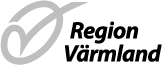 Barnets personnummer:      Barnets för- och efternamn:      Ansvarig socialnämnd och socialsekreterare:      Funktionsnedsättning/sjukdom/besvär Inga       Tidigare problem/remisser       Aktuella problem/kontakter       Motorik, koncentration, samspel, språk/kommunikation av betydelse      Syn höger:          Syn vänster:        Undersökningsdatum:        Åtgärd      Hörsel höger:         Hörsel vänster:        Undersökningsdatum:        Åtgärd      Barnets längd och viktutveckling:  Inga avvikelser       Avvikelser   Kommentar      Följer barnet vaccinationsprogrammet?   Ja    Nej  (bifoga ev vaccinationsplan)   Avböjt Har barnet följt rutinmässiga hälsobesök?  Ja   Nej, uteblivit   Nej, avböjtHar barnet varit på hälsobesök det senaste året?   Ja   Nej Övrigt kring barnets hälsa och vardagssituation som är viktigt att känna till?  Skada av betydelse        Traumatisk händelse av betydelse        Familjesituation av betydelse        Socialt av betydelse        Övervikt/fetma        Övrigt      Underskrift BVC-sjuksköterska/skolsköterska_____________________________________________Datum       Namnförtydligande         Telefon             Mail      